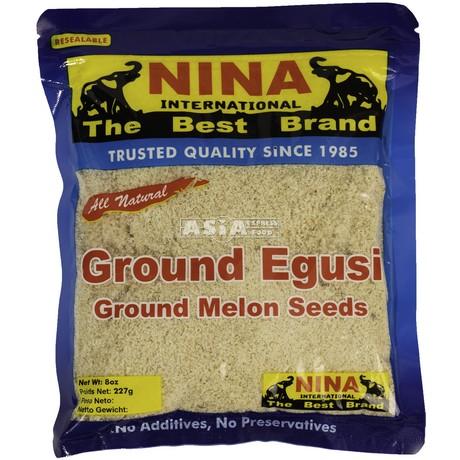 
7.2.2023Innköllun á Nina möluðum melónufræjum 
Ástæða innköllunar: Salmonella E1 og Aflatoxín yfir mörkumFyrirtækið Lagsmaður (fiska.is) hefur innkallað vöruna í samráði við Heilbrigðiseftirlit Garðabæjar, Hafnarfjarðar, Kópavogs, Mosfellsbæjar og Seltjarnarnes ( HEF)Upplýsingar um vöru sem innköllunin einskorðast við:Vörumerki: Nina international
Vöruheiti: Ground Egushi 227 gr
Best fyrir:  1.1.2024
Nettómagn: 227 g
Geymsluskilyrði:  Þurrvara
Framleiðandi:  Nina International, 3717 West St, Landover, MD 20785, Bandaríkin
Framleiðsluland:  Ghana
Heiti og heimilisfang fyrirtækis sem innkallar vöru:  Fiska.is Nýbýlavegi 6  200 Kópavogur